Géométrie : correctionDonne le nom des figures et justifie ton choix :Exemple :C’est un triangle rectangle car :La figure a trois côtésLa figure a un angle droit1) C’est un rectangle car :La figure a 4 côtésLa figure a ses côtés égaux 2 par 2La figure a 4 angles droits2) 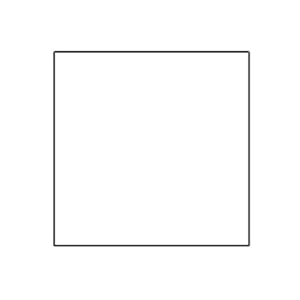 C’est un carré car :La figure a 4 côtésLa figure a tous ses côtés égauxLa figure a 4 angles droits3) Dessine un rectangle de 4 cm de large et 8 cm de long dans le cadre prévu à cet effet. A. Quel matériel as-tu utilisé pour dessiner cette figure ?=> J’ai utilisé un crayon à papier, une équerre et une règle.B. Marque les angles droits de la figure avec un stylo rouge.Rectangle : 